 Schedule for Room 1/b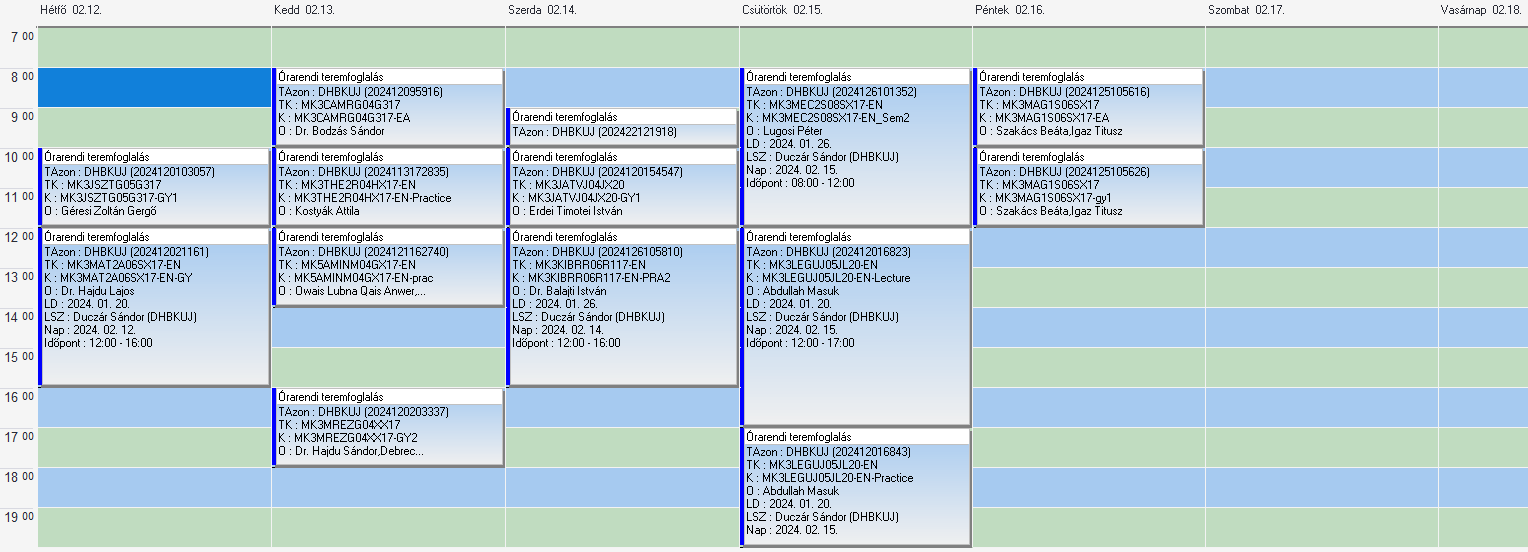 